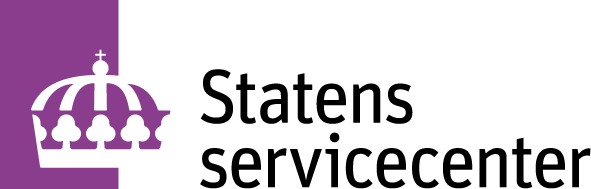 SocialdepartementetPromemorian Tillfälliga nedstängningar och förbud för att förhindra spridning av sjukdomen covid-19 (dnr S2021/01499) Statens servicecenter har inga synpunkter på de bedömningar som görs i promemorian och tillstyrker förordningsförslagen.I detta ärende har generaldirektör Thomas Pålsson beslutat efter föredragning av rättschef Gustaf Johnssén.Thomas PålssonGustaf Johnssén